Guía de aprendizaje Pre Kinder Capacidad : Comprender, expresión artística Destreza : , reconocer , entonar, secuenciarValor:  Fe Actitud: Confianza, Alegría Contenido: Propiedades del sonido. Entorno sonoro1.Reconocer los sonidos agudos y graves de los diferentes animales , pintando su nube de color rojo si es grave y celeste si es aguda , trabajando con confianza.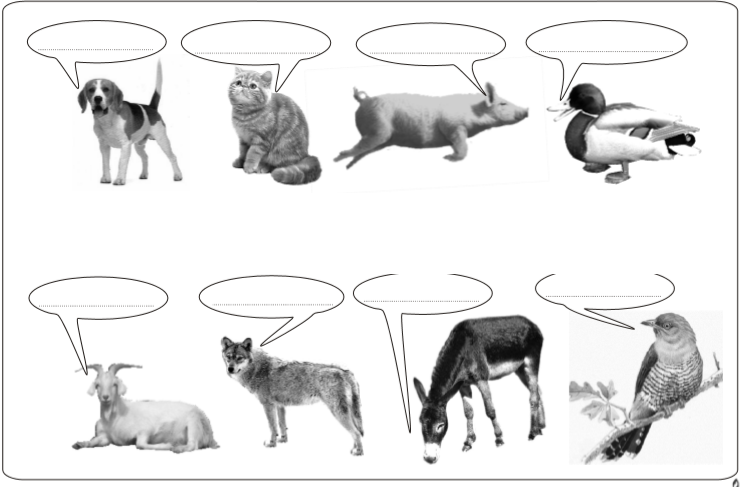 Reconocer los sonidos cortos y largos de los diferentes animales , pintando su nube de color verde  si es corto y amarillo si es largo  , trabajando con confianza.3. Entonar la canción la tía clementina ( buscar en youtube la canción) https://www.youtube.com/watch?v=P1OcVirjVSI, haciendo las onomatopeyas de los animales , trabajando con alegría.4. Secuenciar por orden de aparición  los personajes de la canción la Tía clementina , pintando recortando y pegando en una hoja de oficio o cartulina  trabajando con confianza.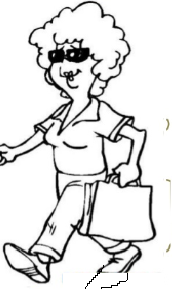 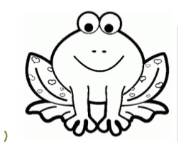 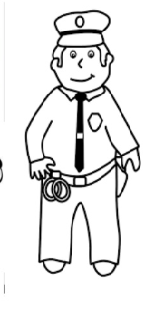 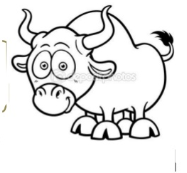 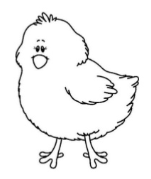 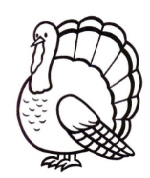 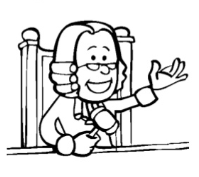 